Publicado en Madrid el 12/04/2019 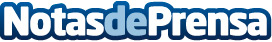 Cervezas Alhambra reúne en Tabacalera una muestra de las obras de su plataforma crear/sin/prisaTabacalera Promoción del Arte acogerá desde el 12 de abril hasta el 9 de junio una muestra formada por 17 obras pertenecientes a la plataforma de creación contemporánea de Cervezas Alhambra: crear/sin/prisaDatos de contacto:Sofía FelipeNota de prensa publicada en: https://www.notasdeprensa.es/cervezas-alhambra-reune-en-tabacalera-una Categorias: Nacional Interiorismo Gastronomía Artes Visuales Sociedad Entretenimiento Consumo http://www.notasdeprensa.es